ContentsVue d'ensemble	3Fin-de-La vie Les jalons	3Options de migration du produit	4Pour en savoir plus	4Vue d'ensembleEOL15271 - ModifiéCisco annonce la date d’arrêt de commercialisation et de fin de vie de Cisco IOS Release 15.2(8)E for Industrial Ethernet 2000, 2000U, 4000, 5000 and CGS 2520 Series Switches. Les clients ont jusqu'au 26 juillet 2024 pour commander les produits concernés. Le centre d’assistance technique de Cisco (TAC) continuera de prendre en charge les clients dont les contrats de service sont en cours, comme illustré dans le tableau 1 du bulletin de fin de vie des produits. Le tableau 1 décrit les étapes et donne les définitions et les dates relatives aux produits concernés. Pour les clients dont les contrats de service et d’assistance sont en cours et qui ont été payés, la prise en charge se fera selon les modalités desdits contrats.Fin-de-La vie Les jalonsÉtapes et dates relatives à la fin de vie de Cisco IOS Release 15.2(8)E for Industrial Ethernet 2000, 2000U, 4000, 5000 and CGS 2520 Series SwitchesHW = Matériel	OS SW = Système d'exploitation	App. SW = Logiciel d'applicationOptions de migration du produitIl n’existe pas de produit de remplacement de Cisco IOS Release 15.2(8)E for Industrial Ethernet 2000, 2000U, 4000, 5000 and CGS 2520 Series Switches pour l’instant.Le programme Reprise et recyclage de Cisco permet aux entreprises de se débarrasser proprement des produits en surplus ayant atteint leur fin de vie utile. Ce programme est accessible à tous les utilisateurs professionnels des produits de marque Cisco et des sociétés affiliées. Pour en savoir plus, consultez: https://www.cisco.com/web/about/ac227/ac228/ac231/about_cisco_takeback_recycling.html.Pour en savoir plusPour en savoir plus sur la politique de Cisco en matière de produits en fin de vie, rendez-vous sur la page: https://www.cisco.com/web/CA/products/products_end_of_life_policy_fr.html.Pour en savoir plus sur les garanties des produits Cisco, rendez-vous sur la page: https://www.cisco.com/web/CA/products/prod_warranties_listing_fr.html.Pour vous abonner et recevoir des informations sur l’arrêt de la commercialisation et la fin de vie des produits, rendez-vous sur la page: https://www.cisco.com/cisco/support/notifications.html.Toute traduction autorisée de ce bulletin publiée par Cisco et ses sociétés affiliées a pour but d’aider les clients à comprendre le contenu décrit dans la version anglaise. Cette traduction est le fruit d’un effort économique raisonnable. Cependant, en cas de différences entre la version anglaise et le document traduit, consultez la version anglaise, considérée comme la version officielle.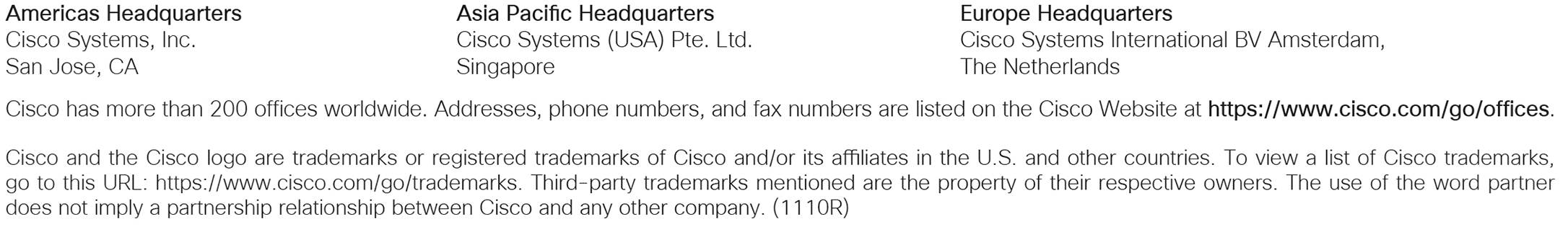 ÉtapeDéfinitionDate Date d’annonce de fin de vie Date à laquelle le document annonçant la fin de commercialisation et la fin de vie d’un produit est diffusé au grand public.26 janvier 2024 Date de fin de commercialisation:
OS SW Date limite de commande du produit auprès des points de vente Cisco. Passée cette date, le produit ne sera plus en vente.26 juillet 2024 Dernière date de livraison:
OS SW Date limite jusqu’à laquelle une livraison pourra être demandée à Cisco et/ou ses sous-traitants. La date de livraison réelle dépend du délai d’exécution.26 juillet 2024 Date de la dernière version de maintenance:
OS SW La date jusqu'à laquelle les équipes techniques de Cisco peuvent proposer une version de maintenance ou un correctif pour. Après cette date, les équipes techniques de Cisco ne seront plus chargées de développer, réparer, gérer ou tester les logiciels du produit. Seule exception à cette règle, l'arrêt de l'assistance relative à la sécurité/aux vulnérabilités suivra les étapes indiquées ci-dessous. Dernière date à laquelle les équipes techniques de Cisco peuvent proposer une version de maintenance finale ou un correctif. Après cette date, les équipes techniques de Cisco ne seront plus chargées de développer, réparer, gérer ou tester les logiciels du produit. 26 juillet 2025 Arrêt de l'assistance relative à la sécurité/aux vulnérabilités:
OS SW La date jusqu'à laquelle les équipes techniques de Cisco peuvent proposer des correctifs de vulnérabilité/sécurité pour. Après cette date, les problèmes de vulnérabilité/sécurité identifiés pour pourront être corrigés pour les versions plus récentes du logiciel qui font l'objet d'une assistance. Prendre note qu'aucune version corrigée de ne sera fournie après la date d'arrêt de l'assistance relative à la sécurité/aux vulnérabilités. Dernière date à laquelle les équipes techniques peuvent proposer une version de maintenance prévue ou une solution logicielle planifiée pour remédier à un problème de sécurité lié à la vulnérabilité. 31 juillet 2027 Date de fin d'assistance:
OS SW La date jusqu’à laquelle le client peut bénéficier d’une assistance et de réparations du produit selon les modalités du contrat de service ou les conditions générales de la garantie. Après cette date, le produit ne fait plus l’objet de services d’assistance et est considéré comme obsolète. 31 juillet 2027 